1.	Call to Order2.	Roll Call3.	Approval of the Agenda4.	Approval of MinutesA.	January 4, 20245.	Reports6.	Old BusinessA.	Streetlights - Pricing and ChoicesB.	Introduction Element 27.	New BusinessA.	Housing Element V1B.	Land Use Element V1C.	Appendix A: GlossaryD.	Appendix E:  Land Capacity Analysis8.	Audience Participation
The Planning Commission encourages public participation during meetings and welcomes your comments. Anyone wishing to make comments will  be given three minutes to speak. When addressing the Planning Commission, please speak clearly and audibly and state your name and address for the record.9.	Next Meeting10.	AdjournmentThe City of Algona Planning Commission is appointed by and is advisory to the City Council on the preparation and amendment of land use plans and related implementing ordinances.  The Planning Commission also reviews and makes recommendations on certain land use permit applications.  Planning Commissioners are selected to represent all areas of the City and as many ‘walks of life’ as possible. The actions tonight are not final decisions; they are in the form of recommendations to the City Council who must ultimately make the final decision.

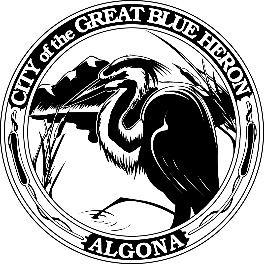 Planning Commission Regular Meeting Planning Commission Regular Meeting Planning Commission Regular Meeting Thursday, February 01, 2024 at 6:30 PMThursday, February 01, 2024 at 6:30 PMThursday, February 01, 2024 at 6:30 PMCity HallCity HallCity HallAgendaAgendaAgenda